Jharkhand Internal Assessor Training on National Quality Assurance Standards2nd to 3rd March 2015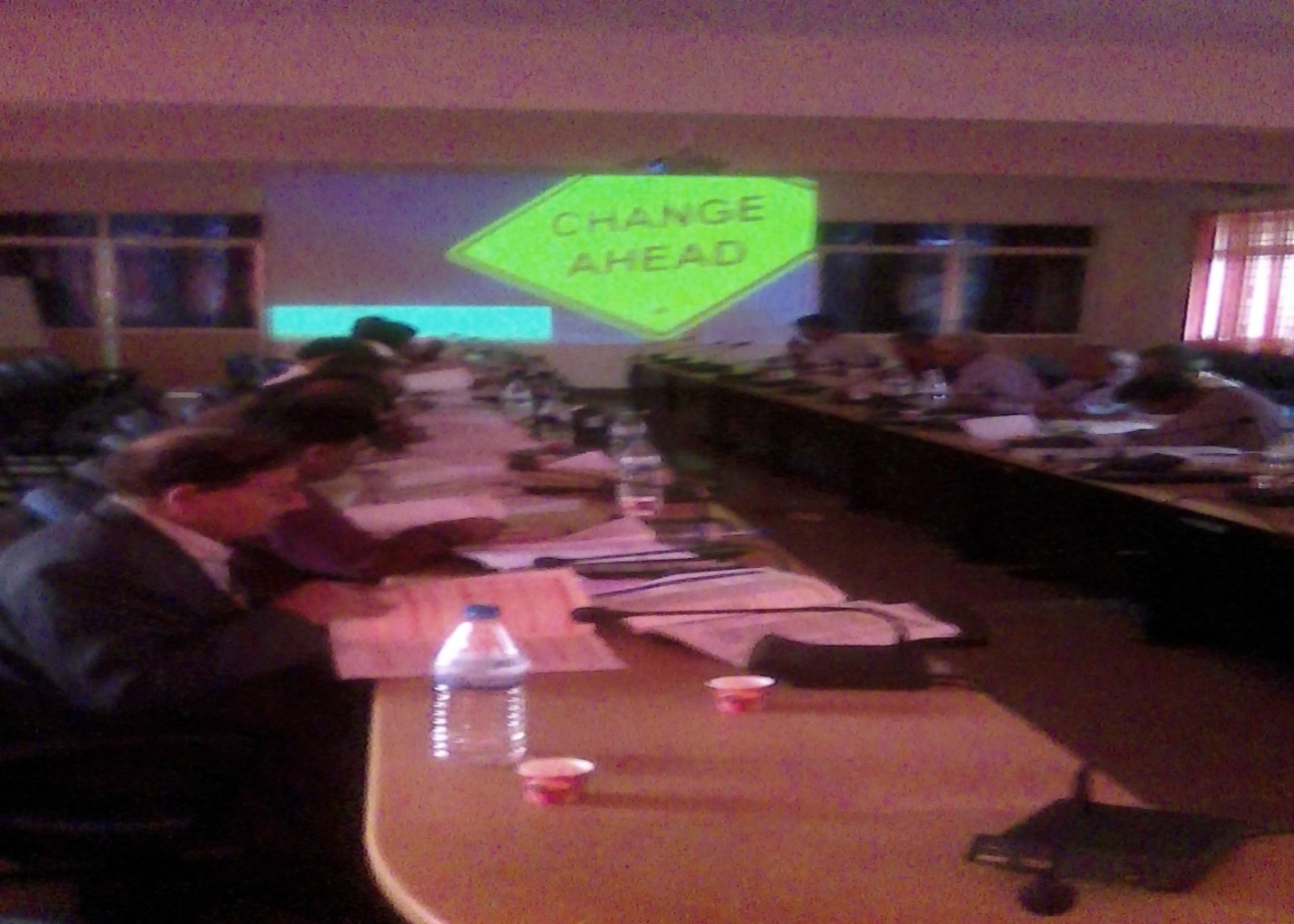 Conducted by:National Health System Resource Centre in collaboration with NHM, JharkhandTRAINING COORDINATOR:      Mr. Jagjeet Singh (Consultant, NHSRC, New Delhi) 				 Mr. Kedar Nath Verma (Consultant QA, NHM, Jharkhand)DATE OF TRAINING:        2nd to 3rd March 2015PLACE OF TRAINING:      Institute of Public Health (IPH) RanchiPARTICIPANTS OF TRAINING: Total no. 34 (List attached in Annexure I)COURSE OVERVIEW:       The course schedule (Attached in Annexure II)OBJECTIVES OF TRAINING: The specific objectives of the Training programme were: -To set up pool of Internal Assessors for state of Jharkhand.To equip assessors with knowledge of key concepts, tools and methodologies of National quality assurance standards.Provide skill to assessors to independently assess different area of concern, measurable elements &  checklist To develop skills and acumen to carry out internal evaluation as well as assessment of hospitals.BACKGROUNDUnder National Health Mission, to improve the quality of Health care services at public hospitals, Ministry of Health & Family welfare, Govt. of India, has launched National Quality Assurance Standards. To comply these standards, Govt. has launched operational Guidelines as well as Assessor’s Guidebook for District hospitals, CHC (FRU) and PHC (24X7). For implementation and certification under National Quality Assurance Standards (NQAS), 4 types of trainings courses were designed i.e.  one day Awareness training, two days Internal Assessor Training, three day Service provider training and five day External Assessor training.Two day internal assessor training is mandated for assessors who will periodically assessed their facilities covering all critical departments and action plan would be prepared on observed non conformities. Main aim of training is to provide complete understanding of standards, their sub components, & scoring methodology to aspiring Internal Assessors. There is fixed curriculum for the training extended up to period of two days, followed by written evaluation of aspiring Internal Assessor. In evaluation, if trainer would be able to score minimum 60 % of marks, than he/she will be awarded with Internal Assessor Certification for NQAS & eligible as an empanelled Internal Assessor for the State.eXECUTIVE sERVICE2nd Internal Assessor training was conducted by NHSRC in collaboration with NHM, Jharkhand from 2nd March 2015 to 3rd March 2015 at Institute of Public Health (IPH) Ranchi, Jharkhand.The aim of training was to strengthen assessor’s knowledge of key concepts, tools, and methodologies for assessment of National Quality assurance Standards. Course curriculum for training was prepared by the NHSRC and was duly syndicated with state. Participants were from diverse background including Deputy Superintendents, Medical Officer’s and Hospital Managers from 24 districts of Jharkhand.The participants were given-A copy of Operational Guideline for National Quality Assurance in public health care.A copy of Assessor’s guidebook for District Hospital.(Volume1 & Volume 2)A Bag with writing pad and pen.Instruction’s for Participant about ‘’Internal Assessor’s Training.Hard copy of Exercises and material wherever required during training.Dynamic Training tools like Group discussions; Interactions, individual work etc. has been used to facilitate focused learning and keep the interest of the audience alive. The programme had 13 Sessions, spread over a period of two day. Feedback from the participants was taken and the report contains analysis and suggestions given by the participants.Training was started with welcome speech from Dr. Tunul Hemrom [Deputy Director (QA), NHM, Jharkhand] followed by presentation from Dr. Nikhil Prakash (Senior Consultant- QI, NHRSC).The overall rating of the programme in feedback was excellent with an overall score of 3.02 on a 4 point scale.DAYWISE SUMMARY OF THE PRESENTATIONS  Day 1In the first presentation of the training Dr. Nikhil Prakash, (Sr. Consultant, QI, NHSRC) gave an Overview of National Quality Assurance Program. He started with his session with the concepts of Quality and explained various definition and dimension of Quality. He also discussed about the existing models of quality like NABH, ISO, IPHS etc and there implication on public health. He emphasized on need of Pro- Public Health quality model which give flexibility to the states to customize, sustainable and scalable, low cost of implementation. He introduced national quality assurance program and briefly explained eight key features of QA program namely –1. Unified organizational framework2. Quality assurance standards3. Continual assessment and scoring4. Assessment Methodology5. Training and Capacity building6. Inbuilt quality improvement model7. Certification at state and national level8. Incentives and sustenanceThe next session started by Dr. Deepika Sharma (Consultant, QI, NHSRC). She explained about measurement system of NQAS and the relationship between the areas of concern – Standard - measurable element - Checkpoint and approaches for assessment. Participants were explained about the scoring patterns and the method to obtain the cumulative hospital score card. This helped the participants to acquaint themselves with the newly introduced National Quality Assurance standards.The next session started by Dr. Nikhil Prakash (Senior Consultant, QI, NHSRC), he explained about the 1st area of concern ‘’Service Provision’’. During the session participants were given a detailed explanation about all the standards of Area of Concern service provision which include curative service, RMNCH+A services, Support Services, National Health Program, diagnostic services & services as per community needs. Participants were given details about the availability of services at facility as per state norms /IPHS.Dr. Nikhil continued his presentation with Area of Concern B & C “Assessment of Patient Rights & Inputs “. In his presentation he explained about the patient rights which explain about accessibility of services along with their availability & services provided in dignified manner for its acceptance by clients (patients). He continued his presentation with “Area of Concern C –Inputs” and explained about infrastructure availability & adequacy, physical safety, fire safety, HR availability & their training requirement & availability of equipments & instruments. Followed by this session Dr. Nikhil Prakash (Senior Consultant, QI, NHSRC) & Dr. Deepika Sharma (Consultant, QI, NHSRC) distributed case study on labour room as an exercise for participants. In this exercise one sheet of paper was distributed to all participants, which was about the observation of assessment done by assessor. All participants were instructed to fill the checklist of Labour Room from area of concern A to C. This exercise worked as a breather for the participants.Based upon the score generated by the participants Dr. Nikhil & Dr. Deepika explained how this scoring can be done in excel sheet. He also explained about the methodology of Hospital wise scoring, Department wise scoring and Area of concern wise scoring.Next session started by Dr. Deepika Sharma (Consultant, QI, NHSRC) and discussed about Area of Concern E Clinical services. This session only includes standards E1 to E9 i.e General Clinical services standards. He explained about admission, consultation & discharge processes of hospital, other than that it include standards for clinical assessment & reassessment, continuity of care, nursing processes, identification of high risk & vulnerable patients, use of STGs, drug administration & record maintenance.  Participants were encouraged to discuss day to day challenges faced by them in improving the quality of clinical services.The last session of the day was started by Dr. Nikhil Prakash (Senior Consultant, QI, NHSRC) followed by Dr. Deepika Sharma (Consultant, QI, NHSRC) about Area of concern E “Clinical Services” (Specific & RMNCHA). They covered Specific clinical services like ICU, Accident and Emergency department of the Hospital. Dr. Nikhil also explained best practices and quality standards as per NQAS for both of these departments. Day-2Day 2 was initiated with a brief recap of all the sessions of Day 1 by Dr. Nikhil. Participants were encouraged to talk about their understanding from day-1.First session of the day was started by Dr. Nikhil with the session of remaining part of area of concern clinical services. Dr. Nikhil explained standards related to laboratory and blood banks. He explained about the pre- analytic, analytic and post analytic standards for lab services. He continued his presentation with standards for RMNCH+A services and explained about the Quality of ANC services, labour room protocol etc during this session.Followed by this, Ms Surbhi Sharma (Consultant, QI, NHSRC) presented on Area of Concern D- Support services. Participants were given a snapshot of 12 standards and the concerning measurable elements. Ms Surbhi related real life situations faced by staff working in support services of the hospital and encouraged the participants to share their comments.Session was followed by Dr. Deepika Sharma Presentation on Area of Concern F - Infection Control.  All the six standards related to infection control namely  infection control program, Hand Hygiene practices, use of Personal protective equipments,  processing of equipment and instruments ,Physical layout and environmental control of the patient care areas & Bio medical waste management were explained. He demonstrated six steps of Hand washing and discussed practical issues related to infection control during his session. After this session Dr. Jagjeet Singh (Consultant, QI, NHSRC) presented on “Key Performance Indicators”. Participants were explained about all the 30 indicators mentioned in the operational guidelines and were given examples to calculate each indicator. This session was very participative as it engaged all the participants for exercise.Post lunch Ms Surbhi Sharma started presentation on Area of Concern G ‘’Quality Management System. During the session participants were given a holistic view about PDCA cycle. All eight standards of quality management i.e. G1 to G 8 were discussed.Last session of the day was taken by Dr. Deepika Sharma on “Road Map for Quality Assurance”. After completion participants were given question paper with 42 multiple choice questions. 3 set of question paper were prepared for evaluation.PARTICIPANT FEEDBACKFollowing examination feedback was taken from participants. Evaluation of participant feedback is taken on 4 point scale. Analysis of Participant feedback is attached in Annexure III. Overall Average scoring was of 3.02 out of 4.MOST LIKED SESSIONS WERE:SUGGESTIONS TO IMPROVE THE TRAININGField visits.More training days.Annexure IAnnexure IIInternal Assessor’s Training on National Quality Assurance Standards Jharkhand.Name of Session & PresenterScoreCASE STUDYDR NIKHIL PRAKASH/ DR. DEEPIKA SHARMA3.14OVERVIEW OF NATIONAL QUALITY ASSURANCE PROGRAMDR. NIKHIL PRAKASH3.09MEASUREMENT SYSTEM FOR QUALITY ASSURANCE & ASSESSMENT PROTOCOLDR. DEEPIKA SHARMA3.09STANDARD FOR SERVICE PROVISION, PATIENT RIGHTS AND INPUTSDR. NIKHIL PRAKASH3.09STANDARD FOR SPECIFIC CLINICAL SERVICES DR. NIKHIL PRAKASH3.09List of Participants for IA-Training Jharkhand List of Participants for IA-Training Jharkhand List of Participants for IA-Training Jharkhand List of Participants for IA-Training Jharkhand List of Participants for IA-Training Jharkhand List of Participants for IA-Training Jharkhand S.No.Name of ParticipantName of ParticipantName of FacilityDesignationDesignation1Dr. Vinod KumarDr. Vinod KumarDy. DirectorDy. Director2Dr. Shio Shankar LalDr. Shio Shankar LalDeputy DirectorDeputy Director3Mr. Narayan BeheraMr. Narayan BeheraState RMNCH+A Technical officerState RMNCH+A Technical officer4Dr. D.P. TanejaDr. D.P. TanejaSIS Assist USAID ProjectSIS Assist USAID Project5Dr. S.R.DangiDr. S.R.DangiDS DS 6Mr. Anupam VermaMr. Anupam VermaState RMNCH+A Technical officerState RMNCH+A Technical officer7Dr. U. RamDr. U. RamDH, LohardagaDTODTO8Dr. Sandeep RaiDr. Sandeep RaiState RMNCH+A Technical officerState RMNCH+A Technical officer9Dr. S. MurmooDr. S. MurmooDH, DeogharDSDS10Dr. D. HemromDr. D. HemromDH, ChatraDSDS11Mr. Nirmal Kumar DasMr. Nirmal Kumar DasDH, West SinghbhumDPMDPM12Mr. Randhir KumarMr. Randhir KumarSPMSPM13Dr. Jaya PrasadaDr. Jaya PrasadaDy. DirectorDy. Director14Dr. Anuj kumar MandalDr. Anuj kumar MandalCo-ordinatorCo-ordinator15Mr. Sanjay KumarMr. Sanjay KumarExecutive AssistantExecutive Assistant16Mr. Prem Ranjan MishraMr. Prem Ranjan MishraIEC OfficerIEC Officer17Dr. Arjun PrasadDr. Arjun Prasad DH, BokaroDS DS 18Dr. Manir AhmedDr. Manir AhmedTC - VSRCTC - VSRC19Dr. Sunil Kumar SinghDr. Sunil Kumar Singh DH, RamgarhCivil SurgeonCivil Surgeon20Mr. Suranleen PrasadMr. Suranleen PrasadJHPIEGO21Mr. Pankaj KumarMr. Pankaj KumarIEC Co-ordinatorIEC Co-ordinator22Dr. J.C DasDr. J.C DasDy. DirectorDy. Director23Dr. Yogendra MahatoDr. Yogendra Mahato DH, GoddaDS DS 24Dr. Priya RanjanDr. Priya RanjanDH, SaraikelaDSDS25Dr. Lalita VermaDr. Lalita Verma DH, KhuntiDSDS26Dr. Ajay Kumar JhaDr. Ajay Kumar JhaDH, RanchiDSDS27Mr. Neeraj Kumar SinghDPM28Dr. Awadhesh SinghDH, PalamuDH, PalamuDH, PalamuDS29Dr. Ashok Kumar OreyaDH, LateharDH, LateharDH, LateharDS30Mr. Sanjay Kumar PaulMNCH C3 IndiaMNCH C3 IndiaMNCH C3 IndiaManager31Dr. T. HemromDeputy Director (QA)32Ms. Madhumita PrabhaRCQA33Mr. Kedar Nath VermaRCQA34Dr. Shama BanoRCQATimeTopicResource Person10:00AM-10:30 AMRegistration 10:30AM -11:00 AM Inaugural  Address  MD NHM11: 00AM -11:15 AMTeaTea11.15-12.00 AM Overview of National Quality Assurance Program Dr. Nikhil Prakash 12.00-12.45 Measurement System for Quality Assurance & Assessment ProtocolDr. Deepika Sharma  12.45 PM-1.30 PMStandards for Service Provision , Patient Rights & Inputs Dr. Nikhil Prakash 1.30 PM -2.15 PMLunchLunch2.15 PM -3.15 PMCase Study 1Ms. Deepika Sharma /Dr. Nikhil Prakash3.15PM -4.00 PM Standards for Clinical ServicesDr. Deepika Sharma4.00-4.15 TeaTea4.15 PM -4.45 PM Standards for Clinical Services (Specific & RMNCHA)Dr. Nikhil Prakash /Dr. Deepika Sharma4.45-5.30Group Activity- Identifying StandardsDay-2Day-2Day-29.30 AM -9.40 AMRecap9.40 AM  - 10.45 AMStandards for Support ServicesMs Surbhi Sharma10.45 AM -11.00 AMTeaTea11.00 AM -11.45 PMStandards for Infection ControlDr. Deepika Sharma11.45PM  - 12.30 PMStandards for Quality ManagementMs. Surbhi Sharma12.30PM -  1.15 PM Key Performance Indicators Dr. Jagjeet Singh 1.15 PM -2.00 PM LunchLunch2.00 PM -2.45 PM Exercise Gap analysis & Action PlanningMs. Surbhi Sharma2.45 PM -3.30 PM Roadmap for Quality Assurance Dr. Deepika Sharma3.30 PM -3.45PM TeaTea3.45 PM -4.45 PM Post Training Evaluation4.45 PM - 5.15PM Feedback & Valedictory Annexure-IIIInternal Assessor Training, Jharkhand Participant Feedback EvaluationAnnexure-IIIInternal Assessor Training, Jharkhand Participant Feedback EvaluationTopicAverageOverview of National Quality Assurance Program                                                     Dr. Nikhil Prakash3.09Measurement System for Quality Assurance & Assessment ProtocolDr. Deepika Sharma3.09Standards for Service Provision, Patient Rights and Inputs  Dr. Nikhil Prakash 3.09Case StudiesDr. Nikhil Prakash / Dr. Deepika Sharma3.14Standards for General Clinical ServicesDr. Deepika Sharma3.05Standards for Specific Clinical ServicesDr. Deepika Sharma3.09Standards for RMNCH+ADr. Nikhil Prakash3.09Standards for Support Services                                                                        Ms Surbhi Sharma2.86Standards for Infection ControlDr. Deepika Sharma3.09Standards for Quality Management      Ms Surbhi Sharma                                                                      2.86Key Performance IndicatorsDr. Jagjeet Singh3.00Exercise Gap Analysis and Action PlanningMs Surbhi Sharma2.86Road Map for Quality Assurance Dr. Deepika Sharma3.00Overall  Average3.02